TEHNISKĀ UN FINANŠU PIEDĀVĀJUMA FORMAiepirkuma daļai Nr.1 “Par zeķu iegādi”Iepirkuma priekšmets –  zeķes (paredzētas nēsāšanai ziemas zābakos).Nodrošinu visas Tehniskajā un finanšu piedāvājumā izvirzītās prasības:(Pretendenta nosaukums, vadītāja vai pilnvarotās personas amats, vārds, uzvārds un paraksts)Zeķes (paredzētas nēsāšanai ziemas zābakos)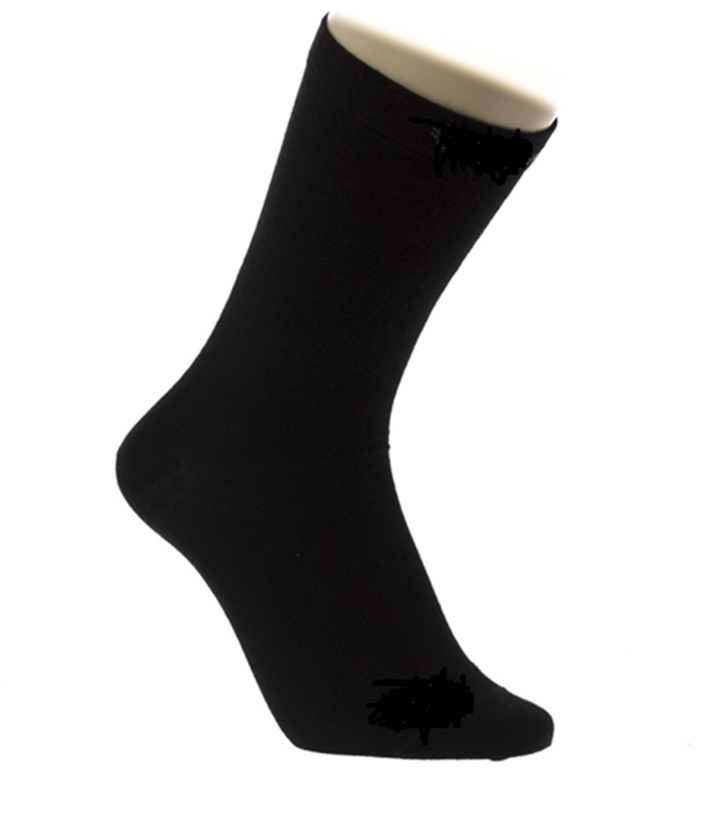                             PRASĪBAS    PIEDĀVĀJUMSMelnas krāsas zeķes.Materiāla sastāvs:poliesters  - 33% ± 2%viskoze - 33% ± 2%, polipropilēns - 20% ± 2%, poliamīds - 9% ± 2%, elastāns - 5% ± 2%. DRYTEX Cmfort vai ekvavilentas tehnoloģijas  materiāls, kas nodrošina optimālu termoregulāciju, lieliski absorbē mitrumu, ātri žūst un ir antibakteriāls. Zeķes veidotas anatomiskā dizainā ar ventilējošiem ielaidumiem,. Zeķes veidotas plakanu šuvju konstrukcijā, kas samazina berzi un uzlabo komfortu.  Zeķēs iestrādāts īpašs elastīgs atbalsts pēdas arkas (izliekuma) daļā,  lai novērstu spiedienu un ievainojumus. Izmēri: 36-39. 40-43. 44-47. 48-50 Garantija  -  1 (viens) gadsPreces  piegādes termiņš –  ne ilgāk kā 60 (sešdesmit)  dienu laikā no pasūtījuma veikšanas dienasNekvalitatīvas preces nomaiņa  2 (divas) dienasCena vienai vienībai EUR bez PVN (vērtēšanas kritērijs)